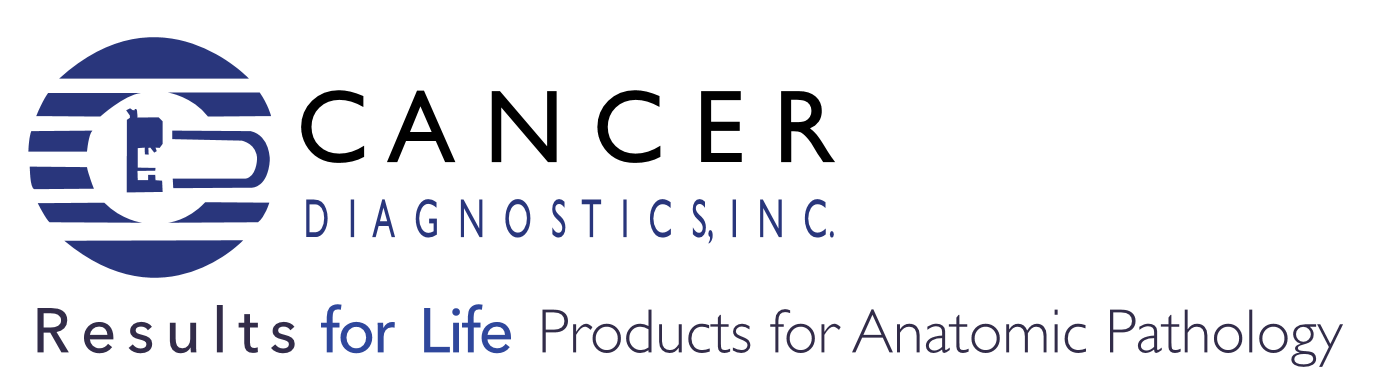 CREDIT APPLICATIONCompany InformationFull Legal Name/Business Entity						Phone				FaxDoing Business as (DBA)Billing Address						City		State	ZipCompany Type:  Proprietorship       Partnership        Franchise        Corporation        Other:No. of Employees			Year Business Established			Annual Sales		Type of BusinessFederal Tax ID				State of Incorporation			DUNS NUMBER:E-Mail Address(es):									Website:2.  Owner InformationFull Name (including middle initial)				Title			Social SecurityHome Address						City		State	Zip		PhoneBank ReferencesBank Name					Account Number				ContactAddress 							City		State	Zip		PhoneTrade Credit ReferencesCompany Name									ContactAddress							City		State	Zip		PhoneCompany Name									ContactAddress							City		State	Zip		PhoneCompany Name									ContactAddress							City		State	Zip		PhoneWe hereby apply for credit and affirm financial responsibility, ability and willingness to pay invoices in accordance with published terms.  The above information is warranted to be true and complete.  We hereby authorize you to verify and collect information on us, including but not limited to bank references, trade credit references, consumer and/or commercial credit reports.  We agree to pay all costs of collection and litigation on this account in accordance with the laws of the Creditor’s State of .  We agree that all decisions with respect to the extension or continuation of credit shall be in the sole discretion of the Creditor.I have read the terms and conditions stated below and agree to all of these terms and conditions.Authorized Signature: _____________________________________________  Date:______________Printed name ___________________________________________________  Title:______________GENERAL TERMS AND CONDITIONSAll invoices are to be paid 30 days from the date of the invoice.All international orders must be paid in advance.Claims arising from order confirmations and invoices must be made within seven working days.No additional credit will be extended to past due accounts unless satisfactory arrangements are made with our credit department.Mail application to:Cancer Diagnostics, Inc.4300 Emperor Blvd., Suite 400Durham, NC 27703-8576For fast credit approval, please email to: creditapp@cancerdiagnostics.comFax                                                                                       Number of years doing business with this CompanyFax                                                                                       Number of years doing business with this CompanyFax                                                                                       Number of years doing business with this CompanyFax                                                                                      Number of years doing business with this Company